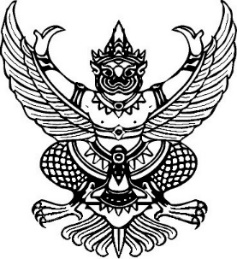 คำสั่ง โรงเรียนกลางใหญ่นิโรธรังสีอุปถัมภ์ที่   29 / 2564เรื่อง แต่งตั้งเจ้าหน้าที่อยู่เวรยามรักษาความปลอดภัยสถานที่ราชการ 		อาศัยอำนาจตามมติคณะรัฐมนตรี  ตามหนังสือสำนักงานเลขาธิการคณะรัฐมนตรี ที่ นร 0205/ว 58 
ลงวันที่ 19 พฤษภาคม 2536 เรื่องการปรับปรุงแก้ไขหรือยกเลิกมติคณะรัฐมนตรีเกี่ยวกับการจัดเวรยามรักษาการ
ประจำสถานที่ราชการ และระเบียบสำนักงานคณะกรรมการประถมศึกษาแห่งชาติ พ.ศ. 2531 จึงแต่งตั้งเจ้าหน้าที่
อยู่เวรยามรักษาความปลอดภัยสถานที่ราชการ ประจำเดือน 1  – 14 มิถุนายน  พ.ศ. 2564 ดังนี้		1.  ระยะเวลาอยู่เวรยาม			1.1  เวรกลางวันในวันราชการปกติให้มาปฏิบัติหน้าที่ ตั้งแต่เวลา 06.00 – 18.00 น.ในวันหยุดราชการให้มาปฏิบัติหน้าที่ ตั้งแต่เวลา 06.00 – 18.00 น.1.2  เวรกลางคืนในวันราชการปกติให้มาปฏิบัติหน้าที่ ตั้งแต่เวลา 18.00 – 06.00 น.ในวันหยุดราชการให้มาปฏิบัติหน้าที่ ตั้งแต่เวลา 18.00 – 06.00 น.2.  หน้าที่ผู้ที่อยู่เวรยาม	2.1  วันหยุดราชการให้มาอยู่เวรยามตามวัน เวลา ที่กำหนดให้ในบัญชีต่อท้ายหนังสือคำสั่งนี้ตรวจดูแลสถานที่ราชการและทรัพย์สินของทางราชการให้อยู่ในความเรียบร้อยห้ามมิให้บุคคลใด นำทรัพย์สินของทางราชการออกจากสถานที่ราชการ เว้นแต่ได้รับอนุญาตจากผู้บริหารห้ามมิให้บุคคลใด ๆ เสพของมึนเมา เล่นการพนันหรือนำสิ่งของมาจำหน่ายในสถานที่ราชการโดยเด็ดขาดบันทึกเหตุการณ์ที่เกิดขึ้นแก่ทรัพย์สินและสถานที่ราชการรวมทั้งเหตุอื่นอันสมควรการอยู่เวรในวันหยุดราชการหรือเวรกลางคืนให้บันทึกผู้มาขอใช้บริการและหนังสือราชการที่ส่งมาถึงหน่วยงานการส่งมอบเวรให้ผู้อยู่เวรต่อไปรับมอบและสอบถามเหตุการณ์ที่ผ่านมาและตรวจสอบความเรียบร้อยของทรัพย์สินและสถานที่ราชการหากมีความเสียหายเกิดขึ้นแก่ทรัพย์สินและสถานที่ราชการให้บันทึกไว้เป็นหลักฐานในขณะอยู่เวรหากมีเหตุการณ์ผิดปกติที่อาจทำให้ทรัพย์สินของทางราชการได้รับความเสียหายให้รายงานผู้บังคับบัญชาทราบทันที และหากมีเหตุร้ายเกิดขึ้นให้แจ้งเจ้าหน้าที่ตำรวจหรือเจ้าหน้าที่ดับเพลิงแล้วแต่กรณี เพื่อระงับเหตุร้ายทันทีผู้อยู่เวรคนใด ลากิจ ลาป่วย ไปราชการหรือมีเหตุจำเป็นไม่สามารถมาปฏิบัติหน้าที่ได้ ให้บันทึกขออนุญาตสับเปลี่ยนเวรกับผู้อยู่เวรวันอื่นมาอยู่แทน โดยให้เสนอผู้บังคับบัญชาพิจารณาอนุญาตแล้วแจ้งให้ผู้ตรวจเวรทราบเป็นการล่วงหน้า3.  หน้าที่ผู้ตรวจเวรให้มาตรวจเวร ตามวัน เวลา ที่กำหนดให้ในบัญชีต่อท้ายคำสั่งนี้ให้มาดูแลรับผิดชอบการปฏิบัติหน้าที่ของผู้อยู่เวรตามข้อ 2ให้บันทึกการตรวจเวร หากมีกรณีเกิดความเสียหายต่อทรัพย์สินหรือสถานที่ราชการด้วยเหตุที่เวรรักษาความปลอดภัยและผู้ตรวจเวรไม่มาปฏิบัติหน้าที่ให้ผู้ตรวจเวรร่วมรับผิดชอบให้ผู้ที่ได้รับการแต่งตั้งปฏิบัติหน้าที่ด้วยความรับผิดชอบโดยถือตามมติคณะรัฐมนตรีและ     ระเบียบว่าด้วยการรักษาความปลอดภัยเกี่ยวกับสถานที่ราชการ  สำนักงานคณะกรรมการการประถมศึกษาแห่งชาติ พ.ศ. 2531 โดยเคร่งครัด             สั่ง  ณ  วันที่    31  พฤษภาคม  2564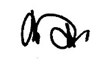 (นายเฉลิม  มุ่งปั่นกลาง)ผู้อำนวยการโรงเรียนกลางใหญ่นิโรธรังสีอุปถัมภ์เวรกลางวันครูผู้หญิงปฏิบัติหน้าที่ ตั้งแต่ เวลา 06.00 – 18.00 น.ผู้ตรวจเวรมีหน้าที่ตรวจเวรกลางวัน ดังนี้(นายเฉลิม  มุ่งปั่นกลาง)ผู้อำนวยการโรงเรียนกลางใหญ่นิโรธรังสีอุปถัมภ์เวรกลางคืนปฏิบัติหน้าที่ ตั้งแต่ เวลา 18.00 – 06.00 น.ผู้ตรวจเวรมีหน้าที่ตรวจเวรกลางคืน ดังนี้ (นายเฉลิม  มุ่งปั่นกลาง)ผู้อำนวยการโรงเรียนกลางใหญ่นิโรธรังสีอุปถัมภ์ที่ชื่อ-สกุลวันที่อยู่เวร1นางสาวสุมาภรณ์ ศรีโพธิ์ทอง1 – 2 มิถุนายน  25642นางสาวชลดา เชื้อกลางใหญ่3  มิถุนายน  25643นางสุพิน ปราบพาล4  มิถุนายน  25644นางสาวอัจฉรา  ฮ่มป่า5  มิถุนายน  25645นางชมภูนุช  คำดีบุญ6  มิถุนายน  25646นางสาวบุญรักษา คาดีวี7  มิถุนายน  25647นางกรรณิกา มีลา8  มิถุนายน  25648นางสุภัญญา จันทรวงศ์9  มิถุนายน  25649นางสาวนิภาพร พิมพิศาล10  มิถุนายน  256410นางทัศนีย์ นรินทร์11  มิถุนายน  256411นางสาววิเชียร  สาโต12  มิถุนายน  256412นางสาวจริยา  ระหวยใจ13 – 14  มิถุนายน  2564ที่ชื่อ - สกุลวันที่ตรวจเวร12นางสมคิด  บัวเนี่ยวนางสาวอภิญญา  ยุตตรินทร์วันที่ 1 –  8  มิถุนายน 2564วันที่ 9 – 14  มิถุนายน 2564ที่ชื่อ - สกุลวันที่อยู่เวร1.นายปรีชา บุญจิตรนายสุพจน์ ขุริดี1 – 2  มิถุนายน  25642.ว่าที่ ร.ต.อภิสิทธิ์ สำราญใจนายสนม จิตติราช3 – 4  มิถุนายน  25643.นายสัญญา  นาทานายสุพจน์ ขุริดี5  มิถุนายน  25644.นายอนุชนาฏ  สายพิณนายสนม จิตติราช6 – 7  มิถุนายน  25645.นายจิระศักดิ์ ภูศิริดนายสุพจน์ ขุริดี8  มิถุนายน  25646นายกฤษฎา  พรมสีหานายสนม จิตติราช9 – 10  มิถุนายน  25647นายอดิศร  พงษ์เซียงซานายสุพจน์ ขุริดี11  มิถุนายน  25648นายเล็ก บัวเนี่ยวนายสนม จิตติราช12 – 13  มิถุนายน  25649นายตะวัน พาเหนียวนายสุพจน์ ขุริดี14  มิถุนายน  2564ที่ชื่อ - สกุลวันที่ตรวจเวร12นายยุทธพงษ์  สุทธิรักษ์นายสิทธิชัย  ฮ่มป่าวันที่ 1 – 8  มิถุนายน 2564วันที่ 9 – 14 มิถุนายน 2564